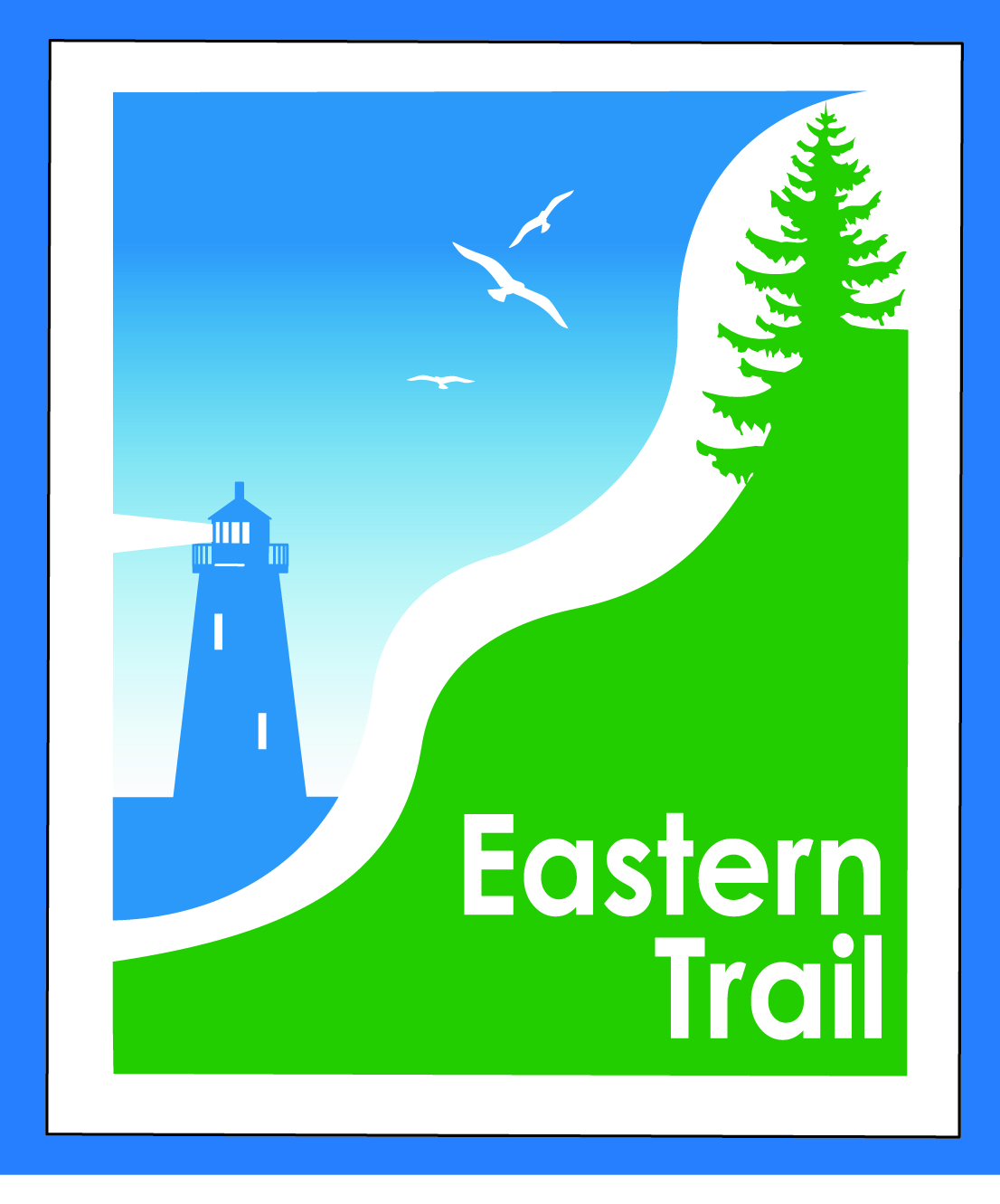 ETMD Board of Directors Agenda                       Kennebunk Town Hall   - Third Floor Conference Rm – December 11, 2019 - 8:30 – 10:30 a.m.		Welcome & Introductions – 15 minMinutes of November 13, 2019 – attached - needs vote - 5 min  Financial  – 15 minNovember report – attached - needs vote – Carole, ValDues status – Carole Operations – 30 minReports from ETA & Municipalities – allETMD Operational Updates – CaroleETA Updates – Nancy  Ongoing / Proposed Projects - 45 min    Close the Gap - Scarborough –  019386.00 – CaroleOver the River – Saco-Biddeford connection – Greg, Ryan, CaroleBlazing the Trail South - Kennebunk – South Berwick –- Carole, Bryan, Marianne, Tom		Outreach & Events – 5 min Upcoming ETA / ETMD events – Carole, NancyOther Business?  –  5 minNext Meeting –  January 8, 2020  Adjourn